بسمه تعالیفرم تقاضای دفاع از پایان نامه / رساله و تعیین داورالف- این قسمت توسط دانشجو تکمیل می شود.ریاست محترم دانشکده علوم ریاضی و کامپیوتراحتراماً معروض می دارد که رساله دکتری/  پایان‌ نامه   کارشناسی ارشد اینجانب خانم/آقای .........................   دانشجوی دکتری/  کارشناسی ارشد رشته …………………  به شماره دانشجویی …………………..به صورت تایپ شده، مطابق ضوابط دانشکده، آماده دفاع است. استاد راهنمای اینجانب آقای دکتر/ خانم دکتر  .............      می باشند. خواهشمند است اقدام لازم را مبذول فرمائید.امضاء دانشجوتاریخ ب- این قسمت توسط استاد راهنما تکمیل می شود.1- صحت مطالب علمی  دانشجوی نامبرده مورد تأیید است                   نیست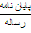 2-  مذکور مطابق دانشکده تهیه شده است        نیست        و   آماده دفاع است         نیستضمناً داوران خارجی و داخلی به شرح زیر پیشنهاد می شوند:داوران خارجی     1- دکتر 
                       2- دکتر 
داوران داخلی      1- دکتر                     2- دکتر امضاء استاد راهنما                                                                                      تاریخ:   /    /ج. این قسمت توسط دانشکده تکمیل می شود.تقاضای دانشجوی نامبرده با توجه به نظر استاد راهنما در                         جلسه شورای تحصیلات تکمیلی مورخ                                   مطرح شد و با تقاضای ایشان مبنی بر دفاع موافقت .     ضمناً داوران  به شرح زیر انتخاب شدند: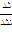 داوران خارجی          1-                                       داوران داخلی        1-                           2-                                                                 2-